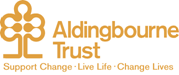 LIMA PROJECT REFERRAL FORM Please complete the form and post/ email to us. Once we have received this form, we will contact you to arrange a session to check our support is right for you.   What does LIMA do?LIMA offers monthly groups, workshops and individual sessions for autistic adults. LIMA support is focused on helping you understand your autism and find out ways of managing difficulties you experience in your life linked to your autism.This is not counselling or psychotherapy, but we can help you in accessing such services if you would like.The LIMA service is for individuals without a social care package. LIMA cannot provide crisis support. If you feel that you may hurt yourself or want to end your life you can speak to your GP, go to A&E, or call the Samaritans. You can also contact the Sussex Mental Health line for out of office hours support on 03005000101, or the Samaritans on 116 123. We are not a 24-hour service. If you want to contact one of the team outside your appointment time you can email, write to us or call us. We will try to get back to you within a week, but we cannot promise to do this. You must have an Autism diagnosis (give further information on application)Payment for SessionsThe LIMA Project is currently supported by funding from West Sussex County Council and consequently we are able to offer a low cost sliding scale of payment for sessions. Please see the table below for the cost of each session. If you have any questions regarding payment, please contact us. Online payment: You need to go to this webpage https://www.aldingbournetrust.org/store/p170/mynetworkconsultancy.html You can pay by bank transfer to the Aldingbourne Trust Outreach AccountSort code 30-91-97 Account number 01011250Cancellations:We require a minimum of 24 hours’ notice if you are unable to attend a session and failure to do so still requires payment for the missed session.  Sessions cancelled with less than 24 hours’ notice cannot be reschedule in the same calendar month. Two consecutive missed sessions will lead to you being removed from the service. Two missed sessions without cancellation in a six-month period will also lead to removal from our list.   Who will be working with me?Confidentiality:The information you give us and what you say in the sessions will be kept confidential within the LIMA project/Aldingbourne Trust team. This means we will not share this information with anyone else unless you have given us permission to do so. The LIMA Project team does have a duty of care to everyone we work with. This means that if we think you may hurt yourself or try to end your life, or you may hurt someone else we may have to share this information with GPs, emergency services, social services or others, to make sure you and everyone else is safe. We try to do this with your permission, but sometimes we may have to share information without your permission. We also may have to share information with the police if we believe it may lead to the prevention or detection of a serious crime. Appropriate Behaviour:Expected conduct in LIMA sessions/groups: We are committed to provide a safe and inclusive environment for all clients and staff. This means that any behaviour that is abusive or threatening, will not be tolerated and may result in the termination of sessions.  Being considerate and courteous towards others and staff Behaving in a respectful manner towards others so that they do not feel that they are being harassed, bullied, or coerced Acting responsibly and showing respect for each other Showing consideration for others Should the conduct be an issue in sessions you will be reminded by staff of the conduct expectations. Repeat breaking of the expected conduct rules will lead to you being removed from the service.  Data Protection:For information on Aldingbourne Trust’s data protection policy please go to our website https://www.aldingbournetrust.org/privacy-policy.html or call 01243 544607For more information you can contact: The Data Controller - Sue Livett, Managing Director, Aldingbourne Trust, Aldingbourne Country Centre, Blackmill Lane, Norton, Chichester, West Sussex, PO18 0JPOnce complete please email this form to network@aldingbourne.orgor post to Aldingbourne Trust, 73 Aldwick Road, Bognor Regis, West Sussex, PO21 2NWFor office use onlyEligibility CriteriaEligibility CriteriaEligibility CriteriaReferrals will only be accepted if all criteria areas are met.Referrals will only be accepted if all criteria areas are met.Referrals will only be accepted if all criteria areas are met.Aged 18 or overYesResident in West SussexYesDo not have a personal budgetYesHave care and support needs that can be met through information and advice and less intensive or service focused options YesName: Name: Name: Date of ASD Diagnosis:Place/Team diagnosis took place:Type of diagnosis (AS, autism, mental health, ADHD etc):     Address: Post Code:                                                                      Tel: Email:                                                                                Mobile: Address: Post Code:                                                                      Tel: Email:                                                                                Mobile: Address: Post Code:                                                                      Tel: Email:                                                                                Mobile: Address: Post Code:                                                                      Tel: Email:                                                                                Mobile: Date of Birth: Age: Age: Gender:Ethnic Origin: Religion: Religion: Language: NHS Number: NHS Number: NHS Number: NHS Number: GP:                                                                                  Tel: GP:                                                                                  Tel: GP:                                                                                  Tel: GP:                                                                                  Tel: Emergency Contact: Emergency Contact: Emergency Contact: Emergency Contact: CPN/ Care Manager/ Mental Health Team Contacts/ or other health professionals (Please state):    Names:Locations:      Tel:                                        Email: CPN/ Care Manager/ Mental Health Team Contacts/ or other health professionals (Please state):    Names:Locations:      Tel:                                        Email: CPN/ Care Manager/ Mental Health Team Contacts/ or other health professionals (Please state):    Names:Locations:      Tel:                                        Email: CPN/ Care Manager/ Mental Health Team Contacts/ or other health professionals (Please state):    Names:Locations:      Tel:                                        Email: Are you currently being supported by any of the following (please tick all relevant):❑Community Mental Health Team       ❑Social Services           ❑Workaid Employment Support ❑Prevention and Assessment Team (PAT)          ❑Advocacy Services           ❑Carer’s Services ❑Probation Services      ❑Other.............................................................Are you currently being supported by any of the following (please tick all relevant):❑Community Mental Health Team       ❑Social Services           ❑Workaid Employment Support ❑Prevention and Assessment Team (PAT)          ❑Advocacy Services           ❑Carer’s Services ❑Probation Services      ❑Other.............................................................Are you currently being supported by any of the following (please tick all relevant):❑Community Mental Health Team       ❑Social Services           ❑Workaid Employment Support ❑Prevention and Assessment Team (PAT)          ❑Advocacy Services           ❑Carer’s Services ❑Probation Services      ❑Other.............................................................Are you currently being supported by any of the following (please tick all relevant):❑Community Mental Health Team       ❑Social Services           ❑Workaid Employment Support ❑Prevention and Assessment Team (PAT)          ❑Advocacy Services           ❑Carer’s Services ❑Probation Services      ❑Other.............................................................Are you employed?  Are you employed?  Are you employed?  Are you employed?  Person making the referral: Person making the referral: Person making the referral: Person making the referral: What is/ are your preferred ways of contact and support? (Tick as many as you like) ❑ Telephone   ❑ Video call   ❑ Face to face ❑ Email ❑ What’s App or other typed messages  ❑ ANY of the above    What is/ are your preferred ways of contact and support? (Tick as many as you like) ❑ Telephone   ❑ Video call   ❑ Face to face ❑ Email ❑ What’s App or other typed messages  ❑ ANY of the above    What is/ are your preferred ways of contact and support? (Tick as many as you like) ❑ Telephone   ❑ Video call   ❑ Face to face ❑ Email ❑ What’s App or other typed messages  ❑ ANY of the above    What is/ are your preferred ways of contact and support? (Tick as many as you like) ❑ Telephone   ❑ Video call   ❑ Face to face ❑ Email ❑ What’s App or other typed messages  ❑ ANY of the above    What outcomes would you like to achieve with LIMA support? What outcomes would you like to achieve with LIMA support? What outcomes would you like to achieve with LIMA support? What outcomes would you like to achieve with LIMA support? HEALTH INFORMATION  HEALTH INFORMATION  HEALTH INFORMATION  HEALTH INFORMATION  Please indicate which, if any, of the following applyPlease indicate which, if any, of the following applyPlease indicate which, if any, of the following applyPlease indicate which, if any, of the following applyAcquired brain injury                                      □Acquired brain injury                                      □Attention deficit disorder                                                   □Attention deficit disorder                                                   □ADHD                                                             □ADHD                                                             □Allergies                                                                           □Allergies                                                                           □Asperger’s                                                      □Asperger’s                                                      □Autism                                                                              □Autism                                                                              □Diabetes                                                         □Diabetes                                                         □Epilepsy                                                                            □ Epilepsy                                                                            □ Learning Disability                                          □Learning Disability                                          □OCD                                                                                 □OCD                                                                                 □Alcohol Dependency                                      □Alcohol Dependency                                      □Drug/Substance Dependency                                          □Drug/Substance Dependency                                          □Physical/sensory issues                                 □Physical/sensory issues                                 □Sensory overload                                                             □Sensory overload                                                             □Mental Health                                                 □    
Please provide more information:Impact on your daily life - Medications required –Strategies you have in place to help you manage your mental health - Mental Health                                                 □    
Please provide more information:Impact on your daily life - Medications required –Strategies you have in place to help you manage your mental health - Mental Health                                                 □    
Please provide more information:Impact on your daily life - Medications required –Strategies you have in place to help you manage your mental health - Mental Health                                                 □    
Please provide more information:Impact on your daily life - Medications required –Strategies you have in place to help you manage your mental health - Other health diagnosis                                 □    
Please provide more information: Other health diagnosis                                 □    
Please provide more information: Other health diagnosis                                 □    
Please provide more information: Other health diagnosis                                 □    
Please provide more information: Face to Face SessionsOther Format (i.e. Skype, telephone, instant message)For individuals in full time employment£15£10For individuals in part time employment orunemployed£10£5Meet the LIMA Team 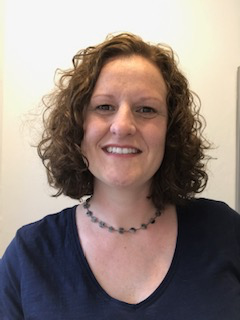 Meet the LIMA Team Fran Adams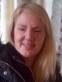 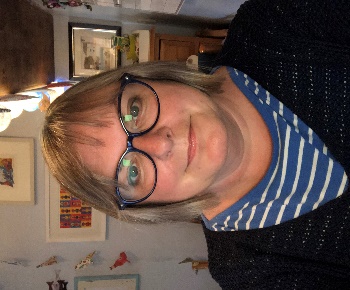 Trish DarkeNikki ReadPlease write your name and sign or tick below to confirm you have read and agreed to the details above:Please write your name and sign or tick below to confirm you have read and agreed to the details above:Name:Signature❑ I agree to the service provision, confidentiality and data protection details noted   above.  ❑ I agree to the service provision, confidentiality and data protection details noted   above.  Date: Date referral received: Date customer contacted: